RS485 to IO output Module V1.0.0build 180418 Release Note (2018-09-05)Function:Connect K2M060’s RS485 terminal to K5603-Z’s RS 485 terminal. When someone successfully authenticate on K5603-Z, the card number information will send to K2M060 by RS485 terminal.When K2M060 receive card number, it will trigger its own door relay’s I/O output, the output time can be set by dip switch. Minimum time is 1 second(all 4 bits in down position ), Maximum time is 16 second(all 4 bits in up position ).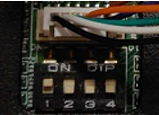 Note:Change dip switch when K2M060 is power off.Customer Impact and Recommended ActionThis new firmware upgrade is to improve product performance, and will take effect automatically after upgrading from previous versions. We’d like to inform you the above changes. Also, we are sorry for any possible inconvenience of use-habit changes caused by this action.For questions or concerns, please contact our local technical support team.Device Model:DS-K2M060Firmware VersionV1.0.0build 180418